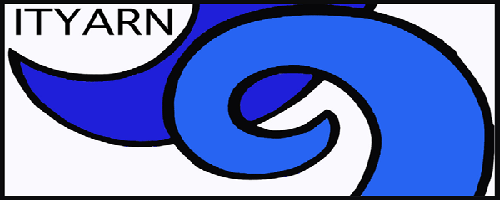 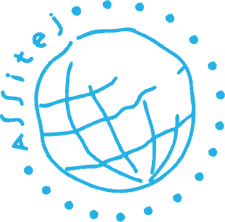 CALL FOR Nominations: The ITYARN Geesche Wartemann Emerging Scholars AwardITYARN, the International Theatre for Young Audiences Research Network, is calling for nominations for the first   Geesche Wartemann Emerging Scholars Award, to be awarded at the 20th ASSITEJ World Congress and Festival in Tokyo, Japan, in May 2020.Nominees are selected based on the following criteria: The nominee is a current PhD student specializing in any aspect of Theatre for Young Audiences, as demonstrated by a 1-page research project page (the dissertation).The nominee is within 5 years of finishing their PhD.The nominee has to demonstrate ongoing contributions to the field of TYA as demonstrated in a 3-page CV.The nominee has the support of two scholars through two letters of support; one from the advisor, and one from a scholar outside of the nominee’s institution.The award winner will be honored at the ASSITEJ Congress and Festival Awards ceremony. Complete nominations are due November 15, 2019. Nominees’ materials should be gathered in one PDF, letters of support should be sent separately and confidentially.Please send nominations to the following address: ITYARN.awards2020@gmail.com